Проект «Гений места». Библиотека - точка концентрации талантовСлайд 1-2: В современном мире креативные индустрии являются неотъемлемым элементом устойчивого развития территории. Представители креативных индустрий создают новый продукт и формируют новые ценности. Инициатива государства по созданию пространств для формирования представителей креативных индустрий способствует развитию креативных индустрий в различных населенных пунктах - вне зависимости от их размера, численности населения и удаленности от региональных столиц. Благодаря комплексной и долгосрочной поддержке государства подобные инициативы масштабируются в рамках всей страны. Слайд 3 На федеральном уровне понятие «творческие (креативные) индустрии» впервые было закреплено в Основах государственной культурной политики еще в 2014 году. И в дальнейшем получило свое развитие в стратегических документах Правительства Российской Федерации. Слайд 4 Креативная среда, команда единомышленников, новые ресурсы для обучения и реализации собственных проектов — все это становится еще доступнее в  библиотеках. Они превратятся в настоящие Точки концентрации талантов. С 2021 года в библиотеках разных регионов России стартует проект «Гений места», цель которого — формирование современной инфраструктуры для развития креативной экономики регионов, создание новых интеллектуальных продуктов на базе локальной идентичности, сохранение культурного наследия и уникальных особенностей территорий России. Организатор проекта — Министерство культуры Российской Федерации, методический центр проекта — Российская государственная библиотека. Попробуем разобраться, что это за проект и как может реализовываться в библиотеках Сахалинской области.Генеральный директор РГБ Вадим Дуда обратил внимание на то, что библиотеки, участвующие в проекте «Гений места», уже стали местами притяжения для лидеров творческих индустрий и представителей локальных сообществ. Роль библиотеки заключается в том, чтобы вырастить гениев из своих читателей и посетителей. Где-то при помощи нужной книги или полезного интернет-ресурса. Где-то благодаря открытым площадкам, готовности услышать и развить творческую инициативу читателя с помощью личной экспертизы или привлечения партнеров библиотеки к проекту. Слайд 5 К чему приведет реализация этого проекта? (цель) формирование современной инфраструктуры для развития 
и поддержки креативных индустрий в рамках стратегии устойчивого развития территорий, человеко-ориентированного и инклюзивного подходов.Как создание «Точек» поможет достигнуть цели? (задачи) поддержка местных креативных сообществ и продвижение их идей, проектов и продуктов как витрины инновационного потенциала регионов;концентрация специалистов и талантливой молодежи на единой открытой оборудованной площадке;формирование вокруг «Гения места» локальных экосистем креативных индустрий;предоставление гражданам бесплатного пространства, литературы 
и электронных ресурсов для образования и работы;создание возможностей для творческой самореализации;Слайд 6 В библиотеках накоплен немалый опыт создания различных проектов и запуска мероприятий. Большинство проектов, которые создаются в библиотеках, являются творческими. Слайд 7 Например, выставка литературы, приуроченная ко Дню рождения писателя, – это творческий проект. Серия онлайн-встреч с современными писателями – это тоже творческий проект. Если творческим проектом может быть практически что угодно, то проект в сфере креативных индустрий обязательно отвечает следующим требованиям: 1) входит в одну из 14 креативных индустрий; 2) включает в себя аспект творчества (создание, разработка чего-то нового); 3) его результатом является продукт (онлайн-курс, сумка с росписью, печатная книга, игра и т. д.); 4) есть возможность монетизации этого проекта или получения других форм поддержки проекта. Какие креативные проекты может реализовывать библиотека? Библиотека может реализовывать практически любые проекты: 1) разрабатывать и запускать онлайн-курсы; 2) проводить мастер-классы по различным видам рукоделия; 4) запускать подкасты и видеоблоги; 5) обучать и обучаться основам фото- и видеосъемки, фотои видеомонтажа; 6) издавать книги, монографии, поэтические сборники в печатном и цифровом виде; 7) разрабатывать туристические маршруты по локальным достопримечательностям и соответствующие инфопродукты (гиды, в том числе аудиогиды, иллюстрированные карты и т. д.); 8) устраивать выставки-продажи, ярмарки, благотворительные аукционы.У проектов в сфере креативных индустрий практически нет рамок. Любая идея, результатом которой является проект с социальным или коммерческим эффектом, может стать креативным проектом. Слайд 8. Более подробно «Как работать с гением места можно ознакомиться в методических рекомендациях». Они включают материалы по 6-и главам. Слайд 9 Проектный офис «Гений места» РГБ организовывает методическую поддержку и снабжает полезными ресурсами всех кураторов библиотек. 
Записи вебинаров и их конспекты можно бесплатно посмотреть на сайте универгения.рф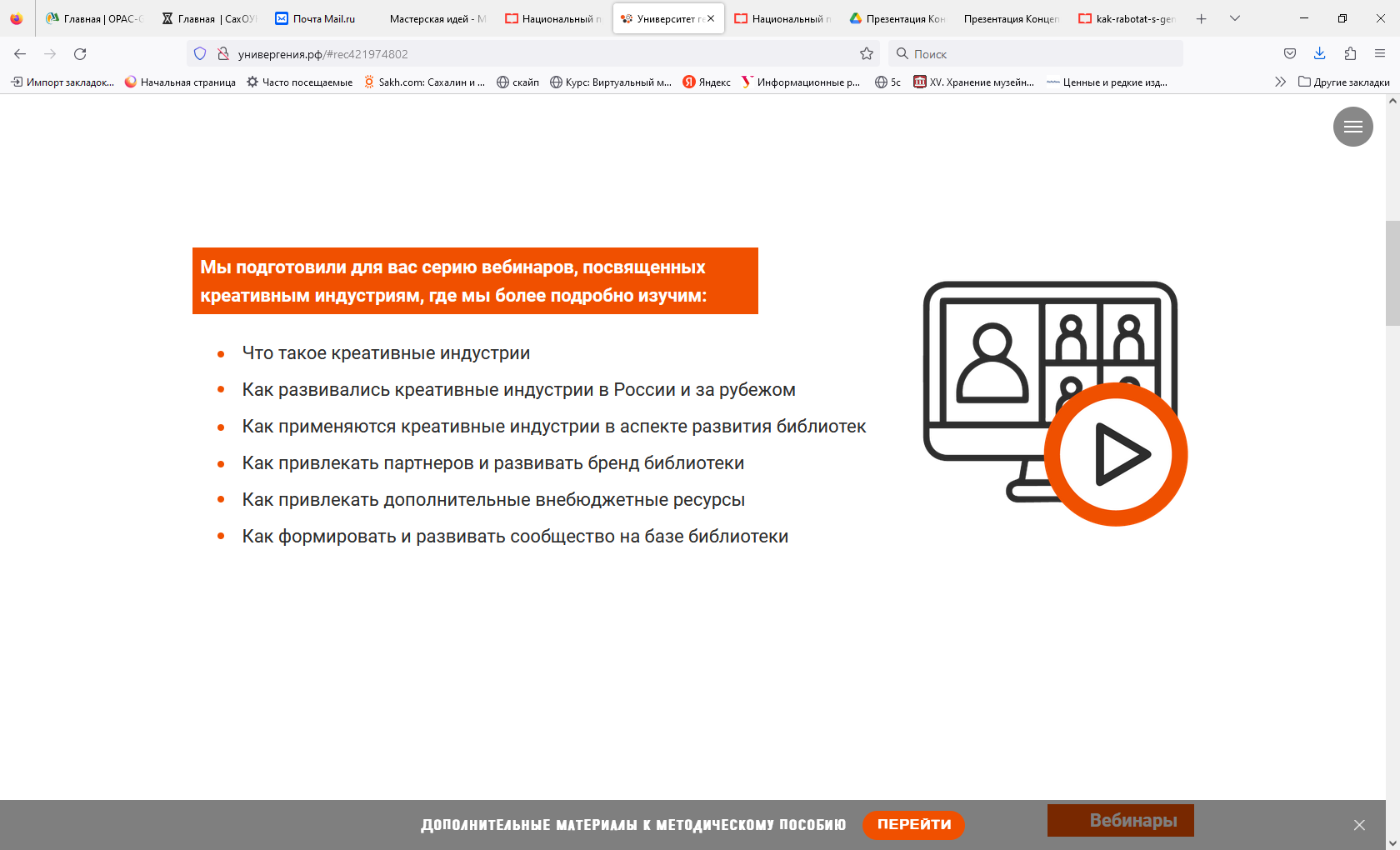 Слайд 10 Электронная библиотека креативных индустрий – это первое в России межотраслевое пространство знаний для креативного сообщества, где будут собраны тысячи оцифрованных изданий по всем 14 направлениям креативных индустрий. Чтобы лучше представить себе формат БКИ, вообразите уникальный проект, разработанный по модели портала «Книжные памятники» https://kp.rusneb.ru с основным акцентом на креативных индустриях. Команда проекта создает профессиональное онлайнпространство для всех, кто изучает и практикует виды деятельности, которые берут свое начало в индивидуальном творчестве, навыках и таланте. Цель проекта – помогать добиваться успеха или, по крайней мере, вдохновлять таланты на создание великого. Именно поэтому за каждым разделом библиотеки креативных индустрий будет стоять выдающаяся личность – куратор, который создаст подборку книг по своей творческой компетенции. Проект стартует в конце II квартала 2023 года, за обновлениями следите на сайте РГБ https://www.rsl.ru или в официальных аккаунтах библиотеки в социальных сетях («ВКонтакте» https://vk.com/leninka_ru). Поскольку работа с фондом и цифровыми коллекциями – это обширная и многоаспектная тема, ознакомиться с материалом, учитывающим все нюансы такой работы, вы можете в нашей базе знаний универгения.рф Слайд 11 Требования к библиотеке для участия в Отборе В библиотеке должен быть выделен сотрудник, занимающий полную ставку, который будет курировать реализацию проекта «Гений места», уделяя данной задаче не менее 10 часов в неделю.В библиотеке должно работать не менее двух сотрудников, занимающих полную ставку и задействованных в обслуживании.Библиотека должна быть оснащена современным оборудованием, находящемся в свободном доступе для посетителей, которое может быть использовано для развития компетенций в сфере креативных индустрий (например, компьютеры, 3D-принтеры, очки виртуальной реальности и прочее); иметь надежную и стабильно работающую 
Wi-Fi сеть, бесплатную для использования посетителями; пространство для совместной работы посетителей, оснащенное компьютерами и розетками.В библиотеке должно быть пространство для проведения мероприятий.Библиотеке необходимо провести исследование, на основе которого сформулировать концепцию. Исследование потребует вовлеченности минимум одного сотрудника и займет около 20 часов. Исследование необходимо выполнить по шаблону, размещенному на сайте http://новаябиблиотека.рф (раздел «Документы», подраздел «Гений места»), в котором даны опорные пункты для проведения анализа текущей и потенциальной аудитории библиотеки, текущих 
и потенциальных партнеров, текущих и недостающих ресурсов, 
а также составления плана и формулировки целей библиотеки 
в Проекте. Механика проведения Отбора библиотек на участие в Проекте 
с 2023 года 1. К участию в Отборе допускаются государственные и муниципальные библиотеки субъектов Российской Федерации, соответствующие требованиям (Приложение № 3);2. Участие библиотеки в проекте по созданию модельных муниципальных библиотек в рамках национального проекта «Культура» не является критерием Отбора библиотек в Проект.3. Не позднее 2 ноября и после того, как орган исполнительной власти субъекта РФ в сфере культуры направил список библиотек 
(Приложение № 6), библиотека, вошедшая в этот список, заполняет заявку на участие в Проекте в электронном виде по ссылке, размещенной 
на ресурсе http://новаябиблиотека.рф (раздел «Документы», подраздел «Гений места»).При подаче электронной заявки необходимо ответить на вопросы анкеты и приложить эссе, скан-копии писем поддержки от региональных и/или муниципальных органов власти, а также действующих библиотек-участниц Проекта (список размещен по ссылке: https://новаябиблиотека.рф/news/genii-mesta-189-bibliotek-stanut-tochkami-koncentracii-talantov-v-2022-godu/), презентацию концепции в формате .pdf и ее видеопрезентацию. Подробные требования изложены по ссылке 
для подачи анкеты. 5.6.	Все перечисленные требования (заявка, эссе, концепция библиотеки в формате презентации, а также видеопрезентация концепции) являются обязательными. Невыполнение любого из условий является основанием отстранения участника от Отбора. 5.7. Подавая заявку на участие в Отборе, библиотека выражает свое намерение и готовность вступить в Проект и участвовать 
в нем со следующего календарного года, выполняя все поставленные задачи.Чек-лист по запуску «Точки»Проанализировать свои ресурсы (библиотеки и окружения).Проанализировать аудиторию (на какую аудиторию будет направлена работа «Точки»).Разработать концепцию своей работы и коммуникации 
с аудиторией, включая различные ситуативные скрипты 
для сотрудников библиотек и инструктаж сотрудников.Проработать условия сотрудничества и систему поощрений для волонтеров, партнеров, внешних экспертов с учетом их интересов 
и мотивации.Внедрить фирменный стиль в физическом и онлайн-пространстве «Точки».Выделить специализированный книжный фонд «Точки».Составить план мероприятий «Точки» и план их ресурсного обеспечения.Составить план коммуникации с аудиторией и продвижения «Точки».Наладить систему сбора обратной связи от посетителей «Точки».Слайд 12 СахОУНБ в 2022 году подала заявку на отбор и участие в проекте Гений места. В рамках организации работы были выполнены следующие работы: была получена поддержка учредителя, определён куратор по проекту, сформирован проектный офис Гений места и его состав, разработан план его работы, положение о проектном офисе, на официальном сайте библиотеки размещён баннер проекта.Слайд 12-26 по презентацииСлайд 27-35 в рамках проекта Гений места в библиотеке создана Точка концентрации талантов «Мастерская идей». Более подробно проект представлен на слайдах.Слайд 35 По всем интересующим вопросам можно обратиться к куратор проекта Маркеловой Ольге Александровне по электронной почте o.markelova@libsakh.ru, телефону  +79006639709.Спасибо за внимание!